ОТЧЕТ (аналитическая записка) Результаты проведения процедуры НОКО в Муниципальном дошкольном образовательном бюджетном учреждении «Детский сад №28  «Аленький цветочек» города Минусинска сотрудниками МКУ «Центр образования» в феврале 2017 года.Проведение независимой оценки качества образовательной деятельности организации регламентировано следующими нормативно-правовыми актами: Федеральным законом от 29 декабря 2012 года № 273-ФЗ «Об образовании в Российской Федерации», Постановлением Правительства Российской Федерации от 10 июля 2013 года №582 «Об утверждении Правил размещения на официальном сайте образовательной организации в информационно-коммуникационной сети Интернет и обновления информации об образовательной организации», Постановлением Правительства Российской Федерации от 5 августа 2013 года № 662 «Об осуществлении мониторинга системы образования», Приказом Минобрнауки России от 10 декабря 2013 года № 1324 «Об утверждении показателей деятельности образовательной организации, подлежащей самообследованию», Приказом Минобрнауки от 05 декабря 2014 года № 1547 «Об утверждении показателей, характеризующих общие критерии оценки качества образовательной деятельности организаций, осуществляющих образовательную деятельность», «Методическими рекомендациями по проведению независимой оценки качества образовательной деятельности организаций, осуществляющих образовательную деятельность, утвержденной Приказом Минобрнауки России от 01 апреля 2015 года, «Методическими рекомендациями по расчету показателей независимой оценки качества образовательной деятельности организаций, осуществляющих образовательную деятельность», утвержденными Минобрнауки России №мАП-87/02 от 15 сентября 2016 года.Процедура НОКО проводилась в Муниципальном дошкольном образовательном бюджетном учреждении (МДОБУ) «Детский сад №28  «Аленький цветочек» города Минусинска сотрудниками МКУ «Центр образования» в феврале 2017 года.. Для проведения процедуры НОКО организацией-оператором были разработаны диагностические материалы: экспертные листы и анкеты для двух категорий потребителей -  родителей и педагогических работников учреждения. Содержащиеся в экспертных листах индикаторы и в анкетах утверждения, позволяли отразить точку зрения экспертов и удовлетворенность потребителей относительно показателей, регламентированным Приказом Минобрнауки от 05 декабря 2014 года № 1547 «Об утверждении показателей, характеризующих общие критерии оценки качества образовательной деятельности организаций, осуществляющих образовательную деятельность». Показатели, характеризующие общие критерии оценки качества образовательной деятельности организации. Группа 1. Показатели открытости и доступности информации об организации.1. Полнота и актуальность информации об организации, осуществляющей образовательную деятельность (далее - организация), и ее деятельности, размещенной на официальном сайте организации в информационно-телекоммуникационной сети "Интернет" (далее - сеть Интернет) (для государственных (муниципальных) организаций - информации, размещенной, в том числе на официальном сайте в сети Интернет www.bus.gov.ru).2. Наличие на официальном сайте организации в сети Интернет сведений о педагогических работниках организации.3. Доступность взаимодействия с получателями образовательных услуг по телефону, по электронной почте, с помощью электронных сервисов, предоставляемых на официальном сайте организации в сети Интернет, в том числе наличие возможности внесения предложений, направленных на улучшение работы организации.4. Доступность сведений о ходе рассмотрения обращений граждан, поступивших в организацию от получателей образовательных услуг (по телефону, по электронной почте, с помощью электронных сервисов, доступных на официальном сайте организации). Группа 2. Показатели комфортности условий, в которых осуществляется образовательная деятельностьМатериально-техническое и информационное обеспечение организации.Наличие необходимых условий для охраны и укрепления здоровья, организации питания обучающихся.Условия для индивидуальной работы с обучающимися.Наличие дополнительных образовательных программ.Наличие возможности развития творческих способностей и интересов обучающихся, включая их участие в конкурсах и олимпиадах (в том числе во всероссийских и международных), выставках, смотрах, физкультурных мероприятиях, спортивных мероприятиях, в том числе в официальных спортивных соревнованиях, и других массовых мероприятиях.Наличие возможности оказания психолого-педагогической, медицинской и социальной помощи обучающимся.Наличие условий организации обучения и воспитания обучающихся с ограниченными возможностями здоровья и инвалидов.Группа 3. Показатели, касающийся доброжелательности, вежливости, компетентности работников.Доля получателей образовательных услуг, положительно оценивающих доброжелательность и вежливость работников организации от общего числа опрошенных получателей образовательных услуг.Доля получателей образовательных услуг, удовлетворенных компетентностью работников организации, от общего числа опрошенных получателей образовательных услуг.Группа 4. Показатели, касающиеся удовлетворенности качеством образовательной деятельности организацийДоля получателей образовательных услуг, удовлетворенных материально-техническим обеспечением организации, от общего числа опрошенных получателей образовательных услуг.Доля получателей образовательных услуг, удовлетворенных качеством предоставляемых образовательных услуг, от общего числа опрошенных получателей образовательных услуг.Доля получателей образовательных услуг, которые готовы рекомендовать организацию родственникам и знакомым, от общего числа опрошенных получателей образовательных услуг.При разработке анкет эксперты ориентировались на характеристики отдельных групп респондентов (возраст, степень включенности в процесс или его отдельные аспекты и др.), удерживались в рамках определенного содержания (показателей, регламентированных Приказом Минобрнауки № 1547 от 15.12.2014 «Об утверждении показателей, характеризующих общие критерии оценки качества деятельности организации, осуществляющей образовательную деятельность»), меняя только структуру утверждения. В среднем по четырем критериям анкета включала 40 утверждений, перед респондентом стояла задача ответа на вопрос с принятием решения (выбрать вариант «да» в случае согласия или вариант «нет» в случае несогласия с ним). Анкетирование проводилось экспертами очно, выборочно, группами в аудиториях.К сбору и обобщению информации оператор привлекал экспертов и членов общественного совета по образованию города Минусинска, не являющихся муниципальными служащими и представляющих родительскую общественность. Мнения респондентов учитывались анонимно и использовались в обобщенном виде. Согласно «Методическим рекомендациям по расчету показателей независимой оценки качества образовательной деятельности организаций, осуществляющих образовательную деятельность», анализ результатов анкетирования проходил в два этапа: на первом этапе выполнялся расчет показателей, позволяющий ранжировать организации, на втором этапе проводился качественный анализ полученных значений по каждому показателю.С Заказчиком были согласованы следующие параметры выборки:- не менее 25% родителей (законных представителей воспитанников);-не менее 80% педагогических работников учреждения.Всего в анкетировании приняли участие 109 человек: 59 родителей воспитанников (27,6 %), 40 педагогических работников учреждения (100 % от общего числа). 	В соответствии с Приказом Минобрнауки № 1547 независимая оценка качества проводилась по 16 показателям: одиннадцать из первой и второй группы оценивались в баллах по шкале от 0 до 10; 5 показателей из третьей и четвертой групп – как доля (проценты) удовлетворенных качеством образовательной деятельности в пределах значений от 0 до 100.	По значениям исходных показателей был произведен расчет интегрального показателя, определяющего оценку организации в целом. Расчет среднего интегрального показателя не производился ввиду отсутствия на момент проведения НОКО информации по всем образовательным организациям территории. 	Расчет интегрального показателя производился по данным экспертного листа, который заполнял работник (эксперт) организации-оператора или член общественного совета по образованию на основании данных, размещенных на официальном сайте организации и полученным в ходе проведения очной экспертизы условий ДОУ в рамках указанных в экспертных листах индикаторов. И анкетных данных, собранных оператором посредством очного анкетирования (на бумажных носителях) участников образовательного процесса (родителей и педагогических работников).	Интегральный показатель рассчитывался по баллам, значение каждого из которых соответствует данным по определенному индикатору или утверждению анкеты.                                                                                                                                                                                                                                  По данным значений интегральных показателей может быть произведена общая оценка качества предоставляемых услуг (удовлетворенность потребителей) и сформирован рейтинг организаций внутри муниципалитета и региона. Значение интегрального показателя для каждой организации рассчитывается как сумма значений исходных показателей. В экспертном листе, заполняемой работником организации - оператора, оценивается 11 первых показателей из 1-й и 2-й групп, по данным анкет, полученным в результате обработки заполненных респондентами, оцениваются все 16 показателей (по всем 4-м группам).Значение интегрального показателя по данным экспертного листа и анкет родителей (законных представителей) рассчитывается по следующему алгоритму.Значения 11 первых показателей для каждой организации оцениваются в баллах в экспертном листе и анкете.Значение каждого из 11 показателей сначала усредняется  по формуле(1)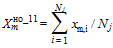 где  - значение m-го показателя по данным i-той анкеты, в баллах;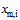  - количество анкет,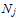 а затем рассчитывается их среднее арифметическое значение между полученным значением по формуле (1) и значением, выставленным в анкете для организации - оператора, по формуле: ,(2) где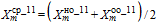  - среднее значение m-го показателя качества образовательной деятельности, определенного по совокупности оценок, полученных в результате обработки анкет, заполненных независимыми оценщиками (участниками образовательного процесса), рассчитанное по формуле (1), в баллах;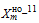  - значение m-го показателя качества образовательной деятельности, определенного по данным анкеты, заполненной работником организации-оператора, в баллах.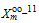 Средние значения для 5-ти показателей 3-й и 4-й групп рассчитываются только по данным анкет респондентов. В процессе обработки анкет производиться подсчет количества анкет, в которых выбранный вариант ответа соотноситься со значением балла равным или большим 5, значение которого определяет границу между респондентами, которые удовлетворены качеством образовательной деятельности и не удовлетворены. Расчет доли удовлетворенных качеством образовательной деятельности осуществляется по формуле: ,(3) где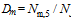  - количество анкет, в которых значение m - того показателя равно или больше 5 баллов;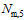  - общее количество заполненных и обработанных анкет.Перевод полученной величины доли в баллы осуществляется по формуле: , (4)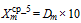 После этого производиться расчет итогового значения интегрального показателя качества образовательной деятельности для k-той организации по формуле: ,(5) где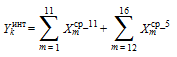  и  - значения m-го показателя, рассчитанные по формулам (2) и (4).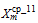 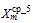 По данным значениям интегральных показателей производиться общая оценка качества предоставляемых услуг и формируется рейтинг организаций внутри муниципалитета.Результаты НОКОКритерий 1. Открытость и доступность. Анализ результатов по показателям критерия 1 (открытость и доступность информации) проведен в соответствии с современными представлениями о сайтах образовательных организаций, которые  перешли  из  разряда  инновационных  технологий,  доступных  и  используемых  единичными  потребителями, лидерами  информационного  движения,  в  категорию  массовой  практики.  Размещение  официальных  сайтов  учреждений  и  организаций  в  сети  Интернет  на  современном  этапе  является  ведущим  средством  обеспечения  информационной  открытости  образовательной  системы. Состояние  (наличие,  содержание,  обновляемость,  удобство  пользования  и  др.)  сайта   рассматривается в  качестве  ведущего  критерия  прозрачности деятельности образовательной организации. Полнота и актуальность информации об организации и ее деятельности.Экспертная оценка полноты и актуальности информации об организации проводилась работником организации оператора по значениям индикаторов, представленных в Таблице 1. Для заполнения экспертного листа работник анализировал материалы, размещенные на официальном сайте образовательной организации. В ходе анализа было установлено, что на сайте размещена информация о структуре организации и органах управления образовательной организацией, в самоотчете руководителя содержатся сведения о материально-техническом оснащении организации на период 2015-2016 гг., информация на главной странице сайта  регулярно обновляется. Проведенный анализ позволил определить суммарный балл показателя:  9.Таблица 1.Экспертный результат показателя: полнота и актуальность информации об организацииАнализ анкетных материалов родителей (законных представителей) воспитанников показал, что средний балл респондентов, удовлетворенных актуальностью и полнотой информации о дошкольной образовательной организации и ее деятельности, размещенной на официальном сайте учреждения составил 6,8. Средний балл родителей, выразивших неудовлетворенность по данному показателю, составил 3,2. Полученные результаты указывают на необходимость организации работы с потребителями по согласованию структуры и содержания официального сайта учреждения. Возможно, что хорошим решением будет привлечение родителей к созданию и наполнению востребованных разделов сайта,  размещение фотографий и актуальных материалов. Такого рода совместность позволит потребителям не только чувствовать себя включенными в жизнь учреждения, но и в обеспечение его информационной открытости.Интегральный балл по показателю составил 7,9.Наличие на официальном сайте организации в сети Интернет сведений о педагогических работниках.Таблица 2. Результат экспертной оценки  показателя: наличие на официальном сайте организации в сети Интернет сведений о педагогических работниках организацииЭкспертная оценка показателя: наличие на официальном сайте организации в сети Интернет сведений о педагогических работниках проводилась работником организации оператора по значениям индикаторов, представленных в Таблице 2. Для заполнения экспертного листа работник анализировал материалы, размещенные на официальном сайте образовательной организации. В ходе анализа было установлено, что на сайте размещены в полном объеме: информация о руководителе ОО, сведения о педагогических работниках. На сайте учреждения размещены методические материалы более 25% педагогических работников учреждения. Проведенный анализ позволил определить суммарный балл показателя: 10.Анализ анкетных материалов родителей (законных представителей) воспитанников показал, что средний балл респондентов, удовлетворенных содержанием сведений о педагогических работниках организации, размещенных на официальном сайте учреждения составляет 9,5.   Средний балл родителей выразивших неудовлетворенность по данному показателю составил 0,5.Интегральный балл по показателю составил 9,7.Доступность взаимодействия с получателями образовательных услуг.Экспертная оценка показателя: доступность взаимодействия с получателями образовательных услуг проводилась работником организации оператора по значениям индикаторов, представленных в Таблице 3. Для заполнения экспертного листа работник анализировал материалы, размещенные на официальном сайте образовательной организации. Проведенный анализ позволил определить суммарный балл показателя:10.Ответы родителей на утверждение, связанное с оценкой удовлетворенности потребителей доступностью взаимодействия с администрацией или педагогическими работниками ДОУ  по телефону, электронной почте, с помощью электронных сервисов, через непосредственное общение, показали, что средний балл респондентов, высоко оценивших возможность получения обратной связи различными способами составил 8,4 балла.  Интегральный балл по показателю составил 9,2 .Таблица 3. Результат экспертной оценки  показателя: доступность взаимодействия с получателями образовательных услугДоступность сведений о ходе рассмотрения обращений.Экспертная оценка показателя: доступность сведений о ходе рассмотрения обращений проводилась работником организации оператора по значениям индикаторов, представленных в Таблице 4. Для заполнения экспертного листа работник анализировал структурные элементы официального сайта организации. В ходе анализа было установлено, что на сайте не предусмотрены структурные разделы, позволяющие потребителям самостоятельно отслеживать ход рассмотрения своих обращений. Проведенный анализ позволил определить суммарный балл показателя: 0.Таблица 4. Результат экспертной оценки  показателя: доступность сведений о ходе рассмотрения обращенийВ то же время, 100% родителей (законных представителей)  подтвердили удовлетворенность доступностью сведений о ходе рассмотрения своих обращений, поступивших в образовательную организацию. Что составляет 10 балла. Родители отметили, что подобные вопросы они «снимают» в ходе телефонных переговоров или личных очных бесед с администрацией учреждения. Интегральный балл по показателю составил 5.Таблица 5Расчет интегрального балла по критерию «Открытость и доступность»Критерий 2. Комфортность условий. Материально-техническое и информационное обеспечение организации.Экспертная оценка материально-технического и информационного обеспечения организации проводилась работником организации оператора по значениям индикаторов, представленных в Таблице 6. Для заполнения экспертного листа работник анализировал содержание материалов самоотчета и публичного отчета руководителя организации, размещенные на официальном сайте образовательной организации, беседовал с руководителем, сравнивал наличие указанных материалов с перечнем представленным в методических рекомендациях для педагогических работников и родителей детей дошкольного возраста по организации предметно-пространственной среды в соответствии с ФГОС ДО.В ходе анализа было установлено, что оборудование групповых ячеек, мебели частично соответствует САНиП. Дошкольное учреждение оснащено средствами обучения в соответствии с методическими рекомендация на 2/3 от рекомендуемого, группы оснащены игровым оборудованием и дидактическими материалами в соответствии с возрастом воспитанников, оборудование территории частично соответствует требованиям. Проведенный анализ позволил определить суммарный балл показателя: 5.Таблица 6.Экспертный результат показателя: материально-техническое и информационное обеспечение организацииАнкетные материалы родителей содержали три индикатора, позволяющие оценить удовлетворенность потребителей материально-техническим и информационным обеспечением организации, а именно: удовлетворенность материально-технической базой учреждения, удовлетворенность эстетическим оформлением учреждения и удовлетворенность оборудованием территории детского сада. Средний балл удовлетворенности материально-техническим и информационным обеспечением организации по категории респондентов «родители (законные представители)» составил 7,3.Интегральный балл по показателю составил 6,2.Наличие необходимых условий для охраны и укрепления здоровья, организации питания.Таблица 7. Результат экспертной оценки  показателя: наличие необходимых условий для охраны и укрепления здоровья, организации питанияЭкспертная оценка показателя: наличие необходимых условий для охраны и укрепления здоровья, организации питания  проводилась работником организации оператора по значениям индикаторов, представленных в Таблице 7. Для заполнения экспертного листа работник проводил осмотр помещений и территории, беседовал с руководителем учреждения, анализировал материалы публичного отчета, размещенного на официальном сайте образовательной организации. В ходе анализа было установлено, что в учреждении есть  спортивный зал для проведения физкультурных занятий. Имеется помещение для музыкальных занятий и оборудование. На территории учреждения установлено более 7 малых архитектурных форм, есть бассейн, специализированные кабинеты по охране и укреплению здоровья. Проведенный анализ позволил определить суммарный балл показателя: 9.Анкетные материалы родителей содержали три индикатора, позволяющие оценить удовлетворенность потребителей условиями для охраны и укрепления здоровья, а именно: удовлетворенность качеством питания воспитанников, удовлетворенность системой работы учреждения по укреплению здоровья воспитанников и удовлетворенность условиями охраны жизни и здоровья детей. Средний суммарный балл родителей по данному показателю составил 9,5.Интегральный балл по показателю составил 9,3.Условия для индивидуальной работы с воспитанниками.Экспертная оценка показателя: условия для индивидуальной работы с воспитанниками проводилась работником организации оператора по значениям индикаторов, представленных в Таблице 8. Для заполнения экспертного листа работник анализировал наличие и количество кружков, секций для детей, проводил собеседование с руководителем организации, анализировал планы работы воспитателей учреждения. Проведенный анализ позволил определить суммарный балл показателя: 10.Анкетные материалы родителей содержали три индикатора, позволяющие оценить удовлетворенность потребителей условиями для индивидуальной работы  с воспитанниками, а именно: удовлетворенность системой работы детского сада по выявлению и развитию индивидуальных возможностей и склонностей детей, удовлетворенность системой информирования о мероприятиях, обеспечивающих участие и предъявление индивидуальных способностей ребенка. Анализ анкетных материалов родителей (законных представителей) воспитанников показал, что средний суммарный балл родителей по данному показателю составил 9,5. Что указывает на высокую оценку потребителей системы индивидуальной работы с воспитанниками в учреждении. Интегральный балл по показателю составил 9,8.Таблица 8. Результат экспертной оценки  показателя: условия для индивидуальной работы с воспитанникамиНаличие дополнительных образовательных программ.Экспертная оценка показателя: наличие дополнительных образовательных программ проводилась работником организации оператора по значениям индикаторов, представленных в Таблице 9. Для заполнения экспертного листа работник анализировал наличие и направленность образовательных программ дополнительного образования, проводил собеседование с руководителем организации. В ходе анализа было установлено, что в дошкольном учреждении  реализуются дополнительные   программы физкультурно-оздоровительной направленности. Проведенный анализ позволил определить суммарный балл показателя: 2.Анкетные материалы родителей содержали два индикатора, позволяющие оценить удовлетворенность потребителей количеством и качеством реализуемых дополнительных образовательных программ. Анализ анкетных материалов родителей (законных представителей) воспитанников показал, что средний суммарный балл родителей по данному показателю составил 7,5. Интегральный балл по показателю составил 4,8.Таблица 9. Результат экспертной оценки  показателя: наличие дополнительных образовательных программ Наличие возможности развития творческих способностей и интересов воспитанников.Экспертная оценка показателя: наличие возможности развития творческих способностей и интересов воспитанников проводилась работником организации оператора по значениям индикаторов, представленных в Таблице 10. Для заполнения экспертного листа работник анализировал материалы официального сайта организации, проводил собеседование с руководителем учреждения. В ходе анализа было установлено, что в материалах публичного доклада и самоанализа содержится достаточно полная информация о том, в каких мероприятиях (конкурсах, соревнованиях, выставках) принимали участие воспитанники дошкольного учреждения, отдельным блоком представлена информация о победителях регионального и муниципального уровней. Указанная информация позволила эксперту установить удельный вес численности воспитанников, принявших участие и победивших в мероприятиях регионального и муниципального уровня.  Проведенный анализ позволил определить суммарный балл показателя: 6.Анкетные материалы родителей содержали один индикатор, позволяющие оценить удовлетворенность потребителей условиями развития творческих способностей и интересов воспитанников. Анализ анкетных материалов родителей (законных представителей) воспитанников показал, что средний балл респондентов, удовлетворенных  системой работы учреждения по развитию способностей и интересов воспитанников, включая их участие в показательных мероприятиях, составил 9,4. Интегральный балл по показателю составил 7,7.Таблица 10. Результат экспертной оценки  показателя: развитие творческих способностей и интересов воспитанниковНаличие возможности оказания психолого-педагогической, медицинской, логопедической помощи.Экспертная оценка показателя: наличие возможности оказания психолого-педагогической, медицинской, логопедической помощи проводилась работником организации оператора по значениям индикаторов, представленных в Таблице 11. Для заполнения экспертного листа работник анализировал материалы официального сайта организации, проводил собеседование с руководителем учреждения, анализировал расписание занятий в ДОУ.  Проведенный анализ позволил определить суммарный балл показателя: 9.Анкетные материалы родителей содержали три индикатора, позволяющие оценить удовлетворенность потребителей условиями оказания психолого-педагогической, медицинской, логопедической помощи. Анализ анкетных материалов родителей (законных представителей) воспитанников показал, что средний суммарный балл родителей по данному показателю составил 9,5.Интегральный балл по показателю составил 7,8.Таблица 11. Результат экспертной оценки  показателя: наличие возможности оказания психолого-педагогической, медицинской, логопедической помощиНаличие условий организации обучения и воспитания воспитанников с ограниченными возможностями здоровья и инвалидов.Экспертная оценка показателя: наличие условий организации обучения и воспитания воспитанников с ограниченными возможностями здоровья и инвалидов проводилась работником организации оператора по значениям индикаторов, представленных в Таблице 12. Для заполнения экспертного листа работник анализировал материалы официального сайта организации (информация о педагогических работниках), проводил собеседование с руководителем учреждения, изучал наличие адаптированных образовательных программ, соотносил содержание программ с посещающими учреждение категориями детей с ОВЗ.  В ходе анализа было установлено, что в дошкольном учреждении  не созданы условия, обеспечивающие детям-инвалидам беспрепятственный доступ в здание. 100 % педагогических работников учреждения, реализующие программы  имеют дипломы ВПО. В дошкольном учреждении разработаны и реализуются АОП для 100% различных категорий воспитанников.  Проведенный анализ позволил определить суммарный балл показателя: 7.Анкетные материалы родителей содержали два индикатора, позволяющие оценить удовлетворенность потребителей условиями организации обучения и воспитания воспитанников с ограниченными возможностями здоровья и инвалидов, а именно: удовлетворенность обеспеченностью доступа в здание воспитанников с ОВЗ (наличие пандусов, поручней, расширенных проемов и др.) и удовлетворенность результативностью реализации АОП в соответствии с потребностями ребенка. Анализ анкетных материалов родителей (законных представителей) воспитанников показал, что средний суммарный балл родителей по данному показателю составил 8,9.Интегральный балл по показателю составил 8,0.Таблица 12. Результат экспертной оценки  показателя: наличие условий организации обучения и воспитания воспитанников с ограниченными возможностями здоровья и инвалидов Таблица 13Расчет интегрального балла по критерию «Комфортность условий»Критерий 3. Доброжелательность, вежливость, компетентность работников.    .Оценка показателя осуществлялась на основании анализа анкетных материалов родителей (законных представителей). Анкетные материалы родителей содержали пять индикаторов, позволяющих оценить удовлетворенность потребителей доброжелательностью, вежливостью работников организации, а именно: работники учреждения демонстрируют доброжелательное отношение к родителям и детям; работники учреждения располагают к себе достаточной эрудицией, манерой поведения, внешним видом; работники учреждения корректно и уважительно  ведут себя в конфликтной ситуации; в случае возникновения вопросов у детей или родителей педагогические работники терпеливо и доброжелательно повторяют и разъясняют ранее сказанное; ребенок с удовольствием посещает детский сад. Экспертами проводился расчет и анализ количества родителей, согласившихся с представленными в анкете утверждениями. лся,выраженная в процентах от общего числа опрошенных,лась лось + 4+55,4,5.Анализ анкетных материалов родителей (законных представителей) воспитанников показал, что суммарный средний балл по индикаторам группы составил: 9,8. Полученные данные указывают на высокую степень удовлетворенности потребителей доброжелательностью и вежливостью сотрудников образовательной организации.  компетентностью  .Оценка показателя осуществлялась на основании анализа анкетных материалов родителей (законных представителей). Анкетные материалы родителей содержали один индикатор, позволяющий оценить удовлетворенность потребителей компетентностью работников организации, а именно: удовлетворенность компетентностью (профессионализмом) работников образовательной организации. Экспертами проводился расчет и анализ количества родителей, согласившихся с представленным в анкете утверждением. л,выраженная в процентах от общего числа опрошенных,алась .Анализ анкетных материалов родителей (законных представителей) воспитанников показал, что средний балл респондентов, подтвердивших удовлетворенность компетентностью (профессионализмом) работников, составил 10. Общий балл по критерию «доброжелательность, вежливость, компетентность работников организации» составил 9,9.Критерий 4. Качество образовательной деятельности.Доля получателей .Оценка показателя осуществлялась на основании анализа анкетных материалов родителей (законных представителей). Анкетные материалы родителей содержали один индикатор, позволяющий оценить удовлетворенность потребителей материально-техническим обеспечением организации, а именно: остьобразовательно-развивающей базой группы и учреждения (книги, раздаточный материал, комплекты игрового оборудования, макеты, информационные стенды, конструкторы и др.). В анкетах родителей индикатор выражался в форме утверждения: «Я считаю, что развивающая предметно-пространственная среда группы и учреждения (книги, раздаточный материал, комплекты игрового оборудования, макеты, информационные стенды, конструкторы и др.) может обеспечить полноценное развитие моего ребенка». Экспертами проводился расчет и анализ количества родителей, согласившихся с представленным в анкете утверждением. л,выраженная в процентах от общего числа опрошенных,алась .Анализ анкетных материалов родителей (законных представителей) воспитанников показал, что средний балл респондентов, подтвердивших удовлетворенность , составил 7,6.    .Оценка показателя осуществлялась на основании анализа анкетных материалов родителей (законных представителей). Анкетные материалы родителей содержали семь индикаторов, позволяющих оценить удовлетворенность потребителей качеством предоставляемых образовательных услуг, а именно: система работы в детском саду способствует развитию коммуникативных способностей моего малыша: он стал лучше и чище говорить, не стесняется задавать вопросы, легко выражает свои мысли и др.; мой ребенок часто просит с ним позаниматься дома (почитать, разгадать загадки, вместе выполнить задание из книжки); за последний год явно улучшились когнитивные (знаниевые) показатели развития: ребенок называет много новых слов и может объяснить их значение, называет цифры, знает формы предметов, цвета и др.; мой малыш в течение года выучил много новых стихотворений, песен, с удовольствием рассказывает их на публике; за время пребывания в детском саду у ребенка сформировалась устойчивая потребность в гигиене (без напоминания моет руки, чистит зубы…); я удовлетворен собственным системным участием в подготовке и проведении развивающих мероприятий с детьми группы; я удовлетворен качеством организации прогулок на свежем воздухе (воспитатели организуют разнообразные игры и занятия на территории). Определение содержания  индикаторов осуществлялось на основании содержания раздела едерального государственного образовательного стандарта дошкольного образования.Экспертами проводился расчет и анализ количества родителей, согласившихся с представленными в анкете утверждениями. лся,выраженная в процентах от общего числа опрошенных,лась лось  42 +5 +6+77 и т.д .Анализ анкетных материалов родителей (законных представителей) воспитанников показал, что средний балл респондентов, подтвердивших, система работы в детском саду способствует развитию коммуникативных способностей ребенка: он стал лучше и чище говорить, не стесняется задавать вопросы, легко выражает свои мысли и др., составил 10. Средний балл респондентов, подтвердивших, что ребенок часто просит с ним позаниматься дома (почитать, разгадать загадки, вместе выполнить задание из книжки), составил 10. Значение данного индикатора указывает на наличие в дошкольном учреждении системы работы по развитию познавательной активности и познавательного интереса. Средний балл респондентов, подтвердивших, что за последний год явно улучшились когнитивные (знаниевые) показатели развития: ребенок называет много новых слов и может объяснить их значение, называет цифры, знает формы предметов, цвета и др. , составил 10. Средний балл респондентов, подтвердивших, что ребенок в течение года выучил много новых стихотворений, песен, с удовольствием рассказывает их на публике, составил 8,9. Полученное значение отражает, помимо степени удовлетворенности потребителей, наличие системной работы по развитию долговременной памяти детей, способности выступать перед аудиторией.  Средний балл респондентов, подтвердивших, что за время пребывания в детском саду у ребенка сформировалась устойчивая потребность в гигиене (без напоминания моет руки, чистит зубы…), составил 8,9.  Средний балл респондентов, подтвердивших удовлетворенность собственным системным участием в подготовке и проведении развивающих мероприятий с детьми группы, составил 5,8. Полученный результат отражает уровень включенности родителей воспитанников в образовательный процесс, по мнению экспертов администрации учреждения необходимо обратить внимание на данный показатель и разнообразить формы и содержание, совместной с родителями, образовательной деятельности.  Средний балл респондентов, подтвердивших удовлетворенность качеством организации прогулок на свежем воздухе (воспитатели организуют разнообразные игры и занятия на территории), составил 9,1. Суммарный средний балл по индикаторам группы составил: 9,0. Полученные данные указывают на высокую степень удовлетворенности потребителей .Готовность рекомендовать образовательную организацию родственникам и знакомымОценка показателя осуществлялась на основании анализа анкетных материалов родителей (законных представителей). Анкетные материалы родителей содержали один индикатор, позволяющий оценить готовность родителей рекомендовать образовательную организацию для развития ребенка своим родственникам и знакомым.  В анкетах родителей индикатор выражался в форме утверждения: «Я всем рекомендую именно этот детский сад для развития ребенка». Средний балл респондентов, подтвердивших готовность рекомендовать образовательную организацию, составил 9,8.Средний суммарный балл по трем группам показателей в рамках критерия 4 «Качество образовательной деятельности» составил 8,8.Общие выводы и предложения по результатам независимой оценки качества образовательной деятельности.По результатам проведенной работы были получены следующие промежуточные результаты по отдельным критериям:Расчет итогового значения интегрального показателя качества образовательной деятельности для k-той организации по формуле: ,(5) где и  - значения m-го показателя, рассчитанные по формулам (2) и (4).В результате вышеуказанных расчетов было получено следующее значение интегрального показателя: 8,6По результатам проведенной работы были получены следующие промежуточные результаты по отдельным показателям: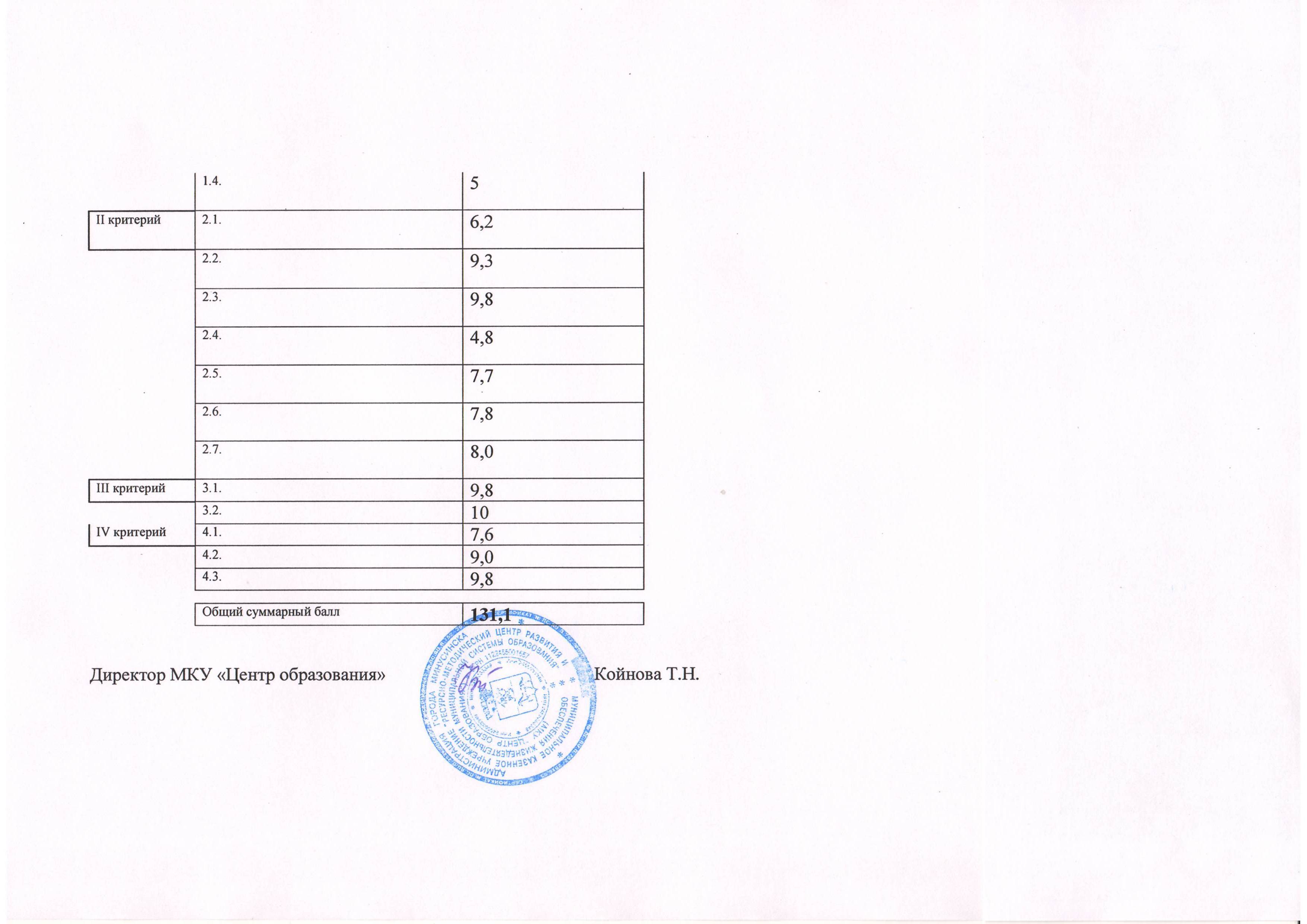 Категория респондентовКоличество человек, принявших участие в анкетировании% от общего  числа респондентовРодители5927,6Педагогические работники40100№ПоказательЕдиница измеренияИндикаторЗначение индикатора, максимальные баллы за позицииЭкспертный результат1.1.Полнота и актуальность информации об организации, осуществляющей образовательную деятельность (далее - организация), и ее деятельности, размещенной на официальном сайте организации в информационно-телекоммуникационной сети «Интернет» (далее – сеть Интернет) (для государственных (муниципальных) организаций – информации, размещено, в том числе на официальном сайте Интернет www.bus.gov.ru)Баллы (от 0 до 10)1.Наличие сведений о структуре организации и органах ее управления0 баллов – отсутствие информации о структуре организации и органах управления;2 балла – наличие информации об органах управления;3 балла – наличие информации о структуре и органах управления31.1.Полнота и актуальность информации об организации, осуществляющей образовательную деятельность (далее - организация), и ее деятельности, размещенной на официальном сайте организации в информационно-телекоммуникационной сети «Интернет» (далее – сеть Интернет) (для государственных (муниципальных) организаций – информации, размещено, в том числе на официальном сайте Интернет www.bus.gov.ru)Баллы (от 0 до 10)2.Наличие в самоотчете сведений о материально-техническом оснащении организации0 баллов – отсутствие сведений;2 балла – наличие в самоотчете сведений о материально-техническом оснащении организации3 балла – наличие в самоотчете сведений и анализа степени оснащенности31.1.Полнота и актуальность информации об организации, осуществляющей образовательную деятельность (далее - организация), и ее деятельности, размещенной на официальном сайте организации в информационно-телекоммуникационной сети «Интернет» (далее – сеть Интернет) (для государственных (муниципальных) организаций – информации, размещено, в том числе на официальном сайте Интернет www.bus.gov.ru)Баллы (от 0 до 10)3.Наличие регулярно обновляемой информации о деятельности организации. Информация не обновлялась более 2 месяцев – 1 балл; информация обновлялась месяц назад – 2 балла; информация обновлялась в течение последней недели– 3 балла.3Суммарный баллСуммарный баллСуммарный баллСуммарный баллСуммарный балл91.2.Наличие на официальном сайте организации в сети Интернет сведений о педагогических работниках организацииБаллы (от 0 до 10)1.Сведения о руководителеНаличие Ф.И.О. руководителя, его должность, контактные телефоны, адрес электронной почты – 1 балл11.2.Наличие на официальном сайте организации в сети Интернет сведений о педагогических работниках организацииБаллы (от 0 до 10)2.Сведения о заместителях руководителя (старших воспитателях)Наличие Ф.И.О. заместителя (ей) руководителя, его (их) должность, контактные телефоны – 1 балл,отсутствие информации – 0 баллов11.2.Наличие на официальном сайте организации в сети Интернет сведений о педагогических работниках организацииБаллы (от 0 до 10)3.Персональный состав педагогических работниковФамилия, имя, отчество (при наличии) – 1 балл, занимаемая должность (должности) – 1балл, уровень образования – 1 балл, наименование направления подготовки и (или) специальности – 1 балл, данные о повышении квалификации и (или) профессиональной переподготовке (при наличии) – 1 балл, стаж работы по специальности – 1 балл61.2.Наличие на официальном сайте организации в сети Интернет сведений о педагогических работниках организацииБаллы (от 0 до 10)4.Наличие на сайте организации методических материалов, разработанных педагогическими работниками учрежденияНаличие на сайте методических материалов 25% педагогических работников организации – 1 балл, более 25% -2 балла2Суммарный баллСуммарный баллСуммарный баллСуммарный баллСуммарный балл101.3.Доступность взаимодействия с получателями образовательных услуг по телефону, по электронной почте, с помощью электронных сервисов, предоставляемых на официальном сайте организации в сети Интернет, через непосредственное общение, в том числе наличие возможности внесения предложений, направленных на улучшение работы организацииБаллы (от 0 до 10)1.Наличие адреса электронной почты (общей) организации на сайте организации  1 балла21.3.Доступность взаимодействия с получателями образовательных услуг по телефону, по электронной почте, с помощью электронных сервисов, предоставляемых на официальном сайте организации в сети Интернет, через непосредственное общение, в том числе наличие возможности внесения предложений, направленных на улучшение работы организацииБаллы (от 0 до 10)2.Наличие номера телефона руководителя (приемная) на сайте организации  1 балла21.3.Доступность взаимодействия с получателями образовательных услуг по телефону, по электронной почте, с помощью электронных сервисов, предоставляемых на официальном сайте организации в сети Интернет, через непосредственное общение, в том числе наличие возможности внесения предложений, направленных на улучшение работы организацииБаллы (от 0 до 10)3.Наличие возможности взаимодействия с помощью электронных сервисов (электронная форма для обращений и внесения предложений)Отсутствие возможности  - 0 баллов, возможность взаимодействия через электронную почту ОО – 2 балла; наличие раздела: консультация специалиста – 2 балла; наличие раздела для внесения предложений и размещения претензий (жалоб) – 2 баллаМаксимально: 6 баллов6Суммарный баллСуммарный баллСуммарный баллСуммарный баллСуммарный балл101.4.Доступность сведений о ходе рассмотрения обращений, поступивших в организацию от заинтересованных граждан (по телефону, по электронной почте, с помощью электронных сервисов, доступных на официальном сайте)Балл (от 0 до 10)1.Наличие возможности поиска и получения сведений по реквизитам обращений о ходе его рассмотрения0- отсутствие возможности;2 балла- наличие возможности01.4.Доступность сведений о ходе рассмотрения обращений, поступивших в организацию от заинтересованных граждан (по телефону, по электронной почте, с помощью электронных сервисов, доступных на официальном сайте)Балл (от 0 до 10)2.Наличие ранжированной информации об обращениях граждан (жалобы, предложения, вопросы и др.) 0 баллов – отсутствие информации;4 балла – наличие ранжированной информации01.4.Доступность сведений о ходе рассмотрения обращений, поступивших в организацию от заинтересованных граждан (по телефону, по электронной почте, с помощью электронных сервисов, доступных на официальном сайте)Балл (от 0 до 10)3.Наличие возможности отслеживать ход рассмотрения обращения граждан0- отсутствие возможности;4 балла- наличие возможности 0Суммарный баллСуммарный баллСуммарный баллСуммарный баллСуммарный балл0Критерий: открытость и доступностьКритерий: открытость и доступностьКритерий: открытость и доступность№ПоказательИнтегральный балл показателя1Полнота и актуальность информации об организации и ее деятельности7,42Наличие на официальном сайте организации в сети Интернет сведений о педагогических работниках9,73Доступность взаимодействия с получателями образовательных услуг9,24Доступность сведений о ходе рассмотрения обращений5Интегральный балл по критериюИнтегральный балл по критерию7,82.1.Материально-техническое и информационное обеспечение организацииБаллы (от 0 до 10) 1.Оборудование групповых ячеек, мебели в соответствие с САНиПинНе соответствует – 0 баллов, частично соответствует – 1 балл, полностью соответствует -2,5 балла12.1.Материально-техническое и информационное обеспечение организацииБаллы (от 0 до 10) 2.Наличие средств обучения в соответствие с требованиями0 баллов – не соответствует; 1 балл – наличие 1/3 от требуемого; 2 балла – наличие 2/3 от требуемого; полностью соответствует -  2,5 балла22.1.Материально-техническое и информационное обеспечение организацииБаллы (от 0 до 10) 3.Оснащение группы игровым и дидактическим материалом в соответствии с возрастом2,5 балла12.1.Материально-техническое и информационное обеспечение организацииБаллы (от 0 до 10) 4.Оборудование территории в соответствие с требованиямиНе  соответствует – 0 баллов;Частично соответствует – 1 балл;Полностью соответствует – 2,5 балла1Суммарный баллСуммарный баллСуммарный баллСуммарный баллСуммарный балл52.2.Наличие необходимых условий для охраны и укрепления здоровья, организации питания обучающихсяБаллы(от 0 до 10) 1.Имеется помещение для физкультурных занятий с необходимым набором оборудования1балл – наличие помещения;2 балла – помещение и оборудование22.2.Наличие необходимых условий для охраны и укрепления здоровья, организации питания обучающихсяБаллы(от 0 до 10) 2.Имеется помещение для музыкальных занятий и музыкальных инструментов1балл – наличие помещения;2 балла – помещение и оборудование22.2.Наличие необходимых условий для охраны и укрепления здоровья, организации питания обучающихсяБаллы(от 0 до 10) 3.Имеются малые архитектурные формы на территории Отсутствуют; 1 балл – от 1 до 5 форм; 2 балла – от 5 до 7 форм; 3 балла – более 7 форм32.2.Наличие необходимых условий для охраны и укрепления здоровья, организации питания обучающихсяБаллы(от 0 до 10) 4.Имеются специализированные кабинеты по охране и укреплению здоровья (солевые комнаты, бассейны, комнаты релаксации, психологической разгрузки и др.)0 баллов - отсутствуют; 1 балл –есть бассейн; 2 балла – бассейн и комната психологической разгрузки; 3 балла – бассейн, комната психологической разгрузки и солевая комната (или другое)2Суммарный балл Суммарный балл Суммарный балл Суммарный балл Суммарный балл 92.3.Условия для индивидуальной работы с обучающимисяБаллы от 0 до 101.Наличие кружков, секций До 2 -2 балла; до 4 – 4 балла; до 6 – 6 баллов62.3.Условия для индивидуальной работы с обучающимисяБаллы от 0 до 102.Наличие службы психологической помощи 2 балла22.3.Условия для индивидуальной работы с обучающимисяБаллы от 0 до 103.Наличие в планах работы воспитателей регулярно обновляемого раздела «индивидуальная работа»Наличие в плане раздела «индивидуальная работа» - 1 балл;Наличие регулярно обновляемого раздела плана «индивидуальная работа» - 1 баллМаксимально – 2 балла2Суммарный балл Суммарный балл Суммарный балл Суммарный балл Суммарный балл 102.4.Наличие дополнительных образовательных программБаллы (от 0 до 10) баллов1.Наличие программ физкультурно-оздоровительной направленности2 балла22.4.Наличие дополнительных образовательных программБаллы (от 0 до 10) баллов2.Наличие программ технической направленности2 балла02.4.Наличие дополнительных образовательных программБаллы (от 0 до 10) баллов3.Наличие программ лингвистической направленности2 балла02.4.Наличие дополнительных образовательных программБаллы (от 0 до 10) баллов4.Наличие программ художественно-эстетической направленности2 балла02.4.Наличие дополнительных образовательных программБаллы (от 0 до 10) баллов5.Наличие оздоровительных программ2 балла0Суммарный  баллСуммарный  баллСуммарный  баллСуммарный  баллСуммарный  балл22.5.Наличие возможности развития творческих способностей и интересов обучающихсяОт 0 до 10 баллов1.Наличие и полнота информации о конкурсах, соревнованиях регионального, муниципального уровня в отчетном году, проводимых при участии организацииДо 2 баллов22.5.Наличие возможности развития творческих способностей и интересов обучающихсяОт 0 до 10 баллов2.Наличие в отчетном году победителей конкурсов, соревнований регионального и муниципального уровня По 1 баллу за каждого победителя, но не более 6 баллов22.5.Наличие возможности развития творческих способностей и интересов обучающихсяОт 0 до 10 баллов3.Удельный вес численности воспитанников организации, принявших участие в муниципальных и региональных конкурсах, соревнованияхОт 0 до 20% - 1 балл, от 20 до 40% и более – 2 балла2Суммарный баллСуммарный баллСуммарный баллСуммарный баллСуммарный балл62.6.Наличие возможности оказания психолого-педагогической,медицинской, логопедической помощи обучающимсяБаллы (от 0 до 10) 1.Наличие программы (-ам) психологического сопровождения деятельности какой-либо категории воспитанниковДо 3 баллов (1-3 программы – 1 балл, 4-6 программ – 2 балла; 7-8 программ – 3 балла)22.6.Наличие возможности оказания психолого-педагогической,медицинской, логопедической помощи обучающимсяБаллы (от 0 до 10) 2.Наличие в расписании занятий ДОУ разных форм занятий с психологом 1 балл – наличие в расписании занятий; 2 балла – наличие в расписании занятий в разных формах22.6.Наличие возможности оказания психолого-педагогической,медицинской, логопедической помощи обучающимсяБаллы (от 0 до 10) 3.Имеется возможность для оказания психолого-педагогической, медицинской, логопедической помощи одним специалистом2 балла22.6.Наличие возможности оказания психолого-педагогической,медицинской, логопедической помощи обучающимсяБаллы (от 0 до 10) 4.Имеется возможность для оказания психолого-педагогической, медицинской, логопедической помощи двумя  специалистами3 балла3Суммарный баллСуммарный баллСуммарный баллСуммарный баллСуммарный балл92.7.Наличие условий организации обучения и воспитания воспитанников с ограниченными возможностями здоровьяДо 10 баллов1.Обеспечение доступа в здание организаций, осуществляющих образовательную деятельность, для воспитанников с ОВЗ (наличие пандусов, поручней, расширенных дверных проемов, выделенные стоянки,  сменные кресла-коляски)1 балл – наличие пандусов, поручней и расширенных проемов; 2 балла - + наличие выделенных стоянок; 3 балла-+ наличие сменных кресел-колясок02.7.Наличие условий организации обучения и воспитания воспитанников с ограниченными возможностями здоровьяДо 10 баллов2.Наличие у педагогов, реализующих программу коррекционной работы АОП и ОВЗ диплома о высшем специальном образовании или удостоверения о прохождении курсов повышения квалификации по особенностям организации обучения и воспитания обучающихся с ОВЗ3 балла – у 100% педагогов, реализующих программу диплом о высшем образовании; 2 балла – у 50% дипломы и у 50% удостоверения о повышении квалификации; 1 балл – у 100% педагогов удостоверение о повышении квалификации32.7.Наличие условий организации обучения и воспитания воспитанников с ограниченными возможностями здоровьяДо 10 балловНаличие АОП в соответствие с потребностями обучающихся  с ОВЗ4 балла – количество АОП полностью соответствует потребностям воспитанников; 3 балла – АОП соответствуют потребностям 75% воспитанников; 2 балла – 50% воспитанников; 1 балл – от 25 до 49% воспитанников и 0 баллов – менее 25% воспитанников4Суммарный балл Суммарный балл Суммарный балл Суммарный балл Суммарный балл 7Критерий: Критерий: Критерий: №ПоказательИнтегральный балл показателя1Материально-техническое и информационное обеспечение6,22Наличие необходимых условий для охраны и укрепления здоровья, организации питания воспитанников9,33Условия для индивидуальной работы с воспитанниками9,84Наличие дополнительных образовательных программ4,85Наличие возможности развития творческих способностей и интересов обучающихся7,76Наличие возможности оказания психолого-педагогической, медицинской и логопедической помощи7,87Наличие условий организации обучения и воспитания воспитанников с ОВЗ8,0Интегральный балл по критериюИнтегральный балл по критерию7,7Критерий 1Критерий 2Критерий 3Критерий 4Значения7,87,79,98,8I критерий1.1.7,41.2.9,71.3.9,2